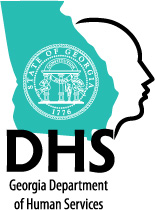 BOARD OF HUMAN SERVICESOctober 21, 20151:00 p.m.AGENDAAdministrative ReportsEmergency Management Update			Frank Billard, Director, OFSSFraud Investigation Update			Charles Hicks, Interim Director, OIG						Maurice Ingram, Benefits Recovery Unit							Manager, OIGProgram ReportsDivision of Aging Services Update			Jean O’Callaghan, Deputy Director, DASDivision of Family & Children Services Update		Bobby Cagle, Director, DFCSDivision of Child Support Services Update		Tanguler Gray, Director, DCSSLegal & Public Policy ReportsGeorgia Council on Aging (GCoA)			Kathy Floyd, Executive Director of GCoA Proposed Rule Amendments			Stephen Harris, Assoc. General CounselCall to Order			Ms. Tiena Fletcher, ChairApproval of MinutesAugust 26, 2015Action Items for Consideration by the BoardProposed Rule AmendmentsCommissioner’s Report			Robyn A. Crittenden, CommissionerNew Business and Closing Comments					Ms. Tiena Fletcher, ChairADJOURNNext MeetingWednesday, December 9, 2015, 1:00 p.m.